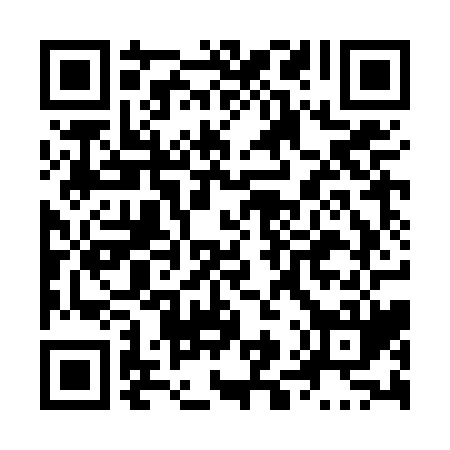 Prayer times for Coin-chez-Leblanc, Quebec, CanadaWed 1 May 2024 - Fri 31 May 2024High Latitude Method: Angle Based RulePrayer Calculation Method: Islamic Society of North AmericaAsar Calculation Method: HanafiPrayer times provided by https://www.salahtimes.comDateDayFajrSunriseDhuhrAsrMaghribIsha1Wed4:185:551:066:078:179:542Thu4:165:541:066:088:189:563Fri4:145:521:066:098:209:584Sat4:125:511:056:098:2110:005Sun4:105:491:056:108:2210:026Mon4:085:481:056:118:2310:037Tue4:065:461:056:128:2510:058Wed4:045:451:056:128:2610:079Thu4:025:441:056:138:2710:0910Fri4:005:421:056:148:2810:1111Sat3:585:411:056:158:3010:1312Sun3:575:401:056:158:3110:1413Mon3:555:391:056:168:3210:1614Tue3:535:371:056:178:3310:1815Wed3:515:361:056:178:3410:2016Thu3:495:351:056:188:3610:2217Fri3:485:341:056:198:3710:2418Sat3:465:331:056:198:3810:2519Sun3:445:321:056:208:3910:2720Mon3:435:311:056:218:4010:2921Tue3:415:301:056:218:4110:3122Wed3:395:291:056:228:4210:3223Thu3:385:281:066:238:4310:3424Fri3:365:271:066:238:4410:3625Sat3:355:261:066:248:4510:3726Sun3:335:261:066:258:4610:3927Mon3:325:251:066:258:4710:4128Tue3:315:241:066:268:4810:4229Wed3:295:231:066:268:4910:4430Thu3:285:231:066:278:5010:4531Fri3:275:221:066:278:5110:47